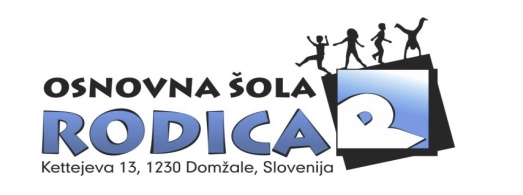 7. razred 2014/2015Učbeniki:Delovni zvezki:*Delovnega zvezka za izbirni predmet nimajo vsi učenci, nakup sami.	PRIPOMOČKI IN OSTALA GRADIVA ZA 7. RAZRED 2014/2015Če so stvari uporabne iz prejšnjih let, ne kupujte novih!Milena Vidovič, ravnateljicaNASLOVAVTOR-JIZALOŽBAOPOMBASreča se mi v pesmi smeje, beriloB. Golob in drugiMKZWIR 1, učbenik za nemščinoG. MottaRokus KlettIzbirni predmetTehnika in tehnologija 7, učbenikS. Fošnarič in drugiIZOTECHGlasba danes in nekoč 7, učbenikA.PesekRokus KlettGeografija Evrope in Azije, učbenik, 2009J. SenegačnikMODRIJANDržavljanska in domovinska vzgoja ter etika, učbenik, 2009P. Karba, D. LasičMKZRaziskujem preteklost 7, učbenik za zgodovino, 2009J. Razpotnik, D. SnojRokus KlettAktivno naravoslovje 2, učbenik, 2013A. Šorgo in drugiDZSNOVO V SKLADUNASLOVAVTOR-JIZALOŽBACENASlovenščina za vsak dan 7, samostojni delovni zvezek (prenova 2009)N. Cajhen in drugiRokus Klett17,15 EURMessages 2, učbenik za angleščino, 2005D. Goodey, N. GoodeyCambridge University Press, Rokus Klett16,50 EURMessages 2, delovni zvezek za angleščino, 2005D. Goodey, N. GoodeyCambridge University Press, Rokus Klett14,90 EURRaziskujem preteklost 7, delovni zvezek za zgodovino, posodobljena izdaja, 2009J. Razpotnik, D. SnojRokus Klett14,45 EURSkrivnosti števil in oblik 7, zbirka nalog za matematiko (1. in 2. del), pren. izd. , 2013T. Končan, V. Moderc, R. StrojanRokus Klett19,35 EURSKUPAJ82,35WIR 1, delovni zvezek za nemščino (izbirni predmet)G. MottaRokus Klett14,00 EURKupite samiKupili bomo v šoli (ne kupujte sami)*6 zvezkov A4, črtastih, 60-listnihmoder in rdeč kemični svinčnik1 zvezek A4, črtasti, z robom, 60-listni1 zvezek A4, nizki karo, 60-listnizvezek A5notni zvezek/notni papirnalivno perosuhe barvicesvinčnik HBradirkašestilogeotrikotniklepilokartonska mapaŠport:- gimnastični copati (ne natikači) ali čisti športni copati (superge)-  športni copati za zunaj-  majica s kratkimi ali dolgimi rokavi-  kratke hlače ali pajkice (dekleta) ali dolga trenirka-  majhna brisača (ni obvezno)-  elastika za učenke z dolgimi lasmiLikovni pripomočki (letna dopolnitev po potrebah: čopiči, svinčniki, zgoščenka, risalni listi, tempera barve, kolaž papir, glina, tuš, oglje, škarje, lepilo, tiskarska barva, flomastri, redis pero, valjček za grafiko, žica, pleksi, barvni svinčniki, grafični nož, papirna gradiva)Pripomočki za tehniko in tehnologijo (letna dopolnitev po potrebah: vezana plošča, lepilo za les, papir, vijaki za les, žebljički)*stroške razdelimo med vse učence in obračunamo na položniciZgodovina:Mali zgodovinski atlas, Modrijan (priporočljiv za doma, v šoli bodo dostopni v razredu)Geografija:Atlas sveta za osnovne in srednje šole, MKZ(priporočljiv za doma, v šoli bodo dostopni v razredu).